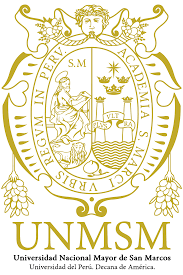 UNIVERSIDAD NACIONAL MAYOR DE SAN MARCOSUniversidad del Perú, DECANA DE AMERICAPROCESO DE ADMISION A LA CARRERA DOCENTE 2020(Decreto Supremo Nº 229-2018-EF)                                                              (Resolución Rectoral Nº 00220-R-20)REPROGRAMACION DE CRONOGRAMA  FECHASACTIVIDADESLunes 08 al miércoles 10 de junio de 2020.   El postulante   Presenta recurso impugnativo de apelación  en la mesa de partes virtual de cada facultad.  Jueves 11 de junio de 2020.   El Decano   Eleva recurso de apelación y expediente al Sr. rector.   Viernes 12 de junio de 2020.   El Rector   Remite recurso de apelación y expedientes a la Comisión   Permanente de Asuntos Académicos y Relaciones Laborales Docentes del Consejo  Universitario.   Lunes 15  al viernes  19 de junio de 2020.   La Comisión de Consejo Universitario   La Comisión Permanente de Asuntos Académicos y Relaciones Laborales Docentes evalúa los recursos de apelación y emite su pronunciamiento.   Lunes 22 y martes 23 de junio de 2020.   El Rector   Convoca a sesión extraordinaria del Consejo Universitario y expide resolución rectoral, formalizando el acuerdo de Consejo Universitario.   